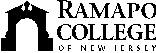 RAMAPO COLLEGE OF NEW JERSEYOffice of Marketing and CommunicationsPress ReleaseFebruary 22, 2019Contact:   Angela Daidone201-684-7477news@ramapo.eduPhotographs of Pittsburgh and New York Go On View at Ramapo College; Artist’s Talk ScheduledMAHWAH, N.J. – Warner Wada Photographs: Pittsburgh 1975-77, New York 2016-18, a one-person exhibition by a long-time Ramapo College faculty member, opens on Wednesday, February 27 in the Pascal Gallery of the Berrie Center for Performing and Visual Arts. There will be an opening reception from 5-7 p.m. with an artist’s talk at 6:30 p.m. The exhibition continues on view through April 19. The artist provides the following statements about the two series of works:Mon Valley Photographs, 1975-77“I lived in Pittsburgh from 1974 to 1978 where I taught art at the University of Pittsburgh. In 1975, I received a faculty research grant to photograph the mill towns of the Monogehela River Valley: South Side, Homestead, Braddock McKeesport, Clariton and several others. While in Pittsburgh, I exhibited paintings in several galleries and at the Carnegie Institute. These photographs have never been exhibited before this Ramapo exhibition.” Manhattan Bedrock: 2016-18“I have lived and worked in a Garment Center loft since 1978.  After answering an ad in the New York Times, I began teaching at Ramapo in 1979.  In 2016, I began the series ‘Manhattan Bedrock’ using a specialized super wide-angle camera, a Hasselblad SWC. All photographs were taken using the camera self-timer and a 72” monopod resulting in camera point of views unavailable to the casual pedestrian. Many of the photographs were taken in and around the new Hudson Yards development two blocks west of my loft.”Wada is Professor of Painting who has taught at Ramapo College since 1979. He received his Bachelor of Fine Art and Architecture from Yale University, and his Master in Fine Arts in Painting and Printmaking from the Art Institute of Chicago. This project at Ramapo is funded in part by the New Jersey State Council on the Arts/Department of State, a Partner Agency of the National Endowment for the Arts. The Pascal Gallery is located in the Berrie Center for Performing and Visual Arts on the Ramapo College campus. Gallery hours are Tuesday, Thursday, and Friday from 1-5 p.m. and Wednesday from 1-7 p.m. Galleries are closed for major holidays and for Spring Break the week of March 18. For further information, please contact Sydney Jenkins at 201-684-7147. 						###Ramapo College of New Jersey is the state’s premier public liberal arts college and is committed to academic excellence through interdisciplinary and experiential learning, and international and intercultural understanding. The College is ranked #1 among New Jersey public institutions by College Choice, and is recognized as a top college by U.S. News & World Report, Kiplinger’s, Princeton Review and Money magazine, among others. Ramapo College is also distinguished as a Career Development College of Distinction by CollegesofDistinction.com, boasts the best campus housing in New Jersey on Niche.com, and is designated a “Military Friendly College” in Victoria Media’s Guide to Military Friendly Schools.Established in 1969, Ramapo College offers bachelor’s degrees in the arts, business, humanities, social sciences and the sciences, as well as in professional studies, which include business, education, nursing and social work. In addition, the College offers courses leading to teacher certification at the elementary and secondary levels, and offers graduate programs leading to master’s degrees in Accounting, Business Administration, Educational Technology, Educational Leadership, Nursing, Social Work and Special Education.